Ҡарар	                                                             решениЕ   От   06  декабря  2016 года                                                                           № 21/146 с.СкворчихаОб утверждении Соглашения между органами местного самоуправления муниципального района  Ишимбайский район Республики Башкортостан  и  сельского поселения   муниципального района Ишимбайский район Республики Башкортостан о передаче органам местного самоуправления муниципального района Ишимбайский район Республики Башкортостан осуществления части полномочий органов местного самоуправления сельского поселения  муниципального района Ишимбайский район Республики БашкортостанВ соответствии с частью 4 статьи 15 Федерального закона от 06  октября  2003 года № 131 – ФЗ  «Об общих принципах организации местного самоуправления в Российской Федерации», Совет  сельского поселения   муниципального района Ишимбайский район Республики Башкортостан  РЕШИЛ:          Утвердить Соглашение между органами местного самоуправления муниципального района  Ишимбайский район Республики Башкортостан  и  сельского поселения  муниципального района Ишимбайский район Республики Башкортостан о передаче органам местного самоуправления муниципального района Ишимбайский район Республики Башкортостан осуществления части полномочий сельского поселения  муниципального района Ишимбайский  район  Республики  Башкортостан (прилагается).Глава сельского поселениямуниципального районаИшимбайский районРеспублики  Башкортостан                                                      Г.Ф. БардовскаяСоглашениемежду органами местного самоуправления  муниципального района  Ишимбайский район Республики Башкортостан и сельского поселения   муниципального района Ишимбайский район Республики Башкортостан о передаче органам местного самоуправления муниципального района Ишимбайский район Республики Башкортостан осуществления части полномочий сельского поселения  муниципального района Ишимбайский район                                 Республики Башкортостан         с. Скворчиха                                                                   «08»  декабря  2016  годаСовет сельского поселения  муниципального района Ишимбайский район Республики Башкортостан, именуемый в дальнейшем Поселение, в лице Главы сельского поселения  муниципального района Ишимбайский район Республики Башкортостан  Бардовской Гузалии Фаритовны, действующей на основании Устава, с одной стороны, и Совет муниципального района Ишимбайский район Республики Башкортостан, именуемый в дальнейшем Район, в лице председателя Совета муниципального района Ишимбайский район Республики Башкортостан Агафонова Олега Михайловича, действующего на основании Устава, с другой стороны, заключили настоящее Соглашение о нижеследующем:1. Предмет  Соглашения1.1. в соответствии с настоящим Соглашением Поселение передает Району следующие полномочия:  1) организация в границах Сельского поселения электро-, тепло-, газо- и водоснабжения населения, водоотведения, снабжения населения топливом;2) обеспечение проживающих в Сельском поселении и нуждающихся в жилых помещениях малоимущих граждан жилыми помещениями,   организация строительства и содержания муниципального жилищного фонда, создание условий для жилищного строительства, осуществление  муниципального жилищного контроля , а также иных полномочий органов местного самоуправления  в соответствии  с жилищным законодательством;3) создание условий для предоставления транспортных услуг населению и организация транспортного обслуживания населения в границах Сельского поселения;4) участие в профилактике терроризма и экстремизма, а также в минимизации и (или) ликвидации последствий проявлений терроризма и экстремизма в границах Сельского поселения;5) участие в предупреждении и ликвидации последствий чрезвычайных ситуаций в границах Сельского поселения;6) создание условий для обеспечения жителей Сельского поселения услугами связи, общественного питания, торговли и бытового обслуживания;7) организация библиотечного обслуживания населения, комплектование и обеспечение сохранности библиотечных фондов библиотек Сельского поселения;8) создание условий для организации досуга и обеспечения жителей Сельского поселения услугами организаций культуры;9) сохранение, использование и популяризация объектов культурного наследия (памятников истории и культуры), находящихся в собственности Сельского поселения, охрана объектов культурного наследия (памятников истории и культуры) местного (муниципального) значения, расположенных на территории Сельского поселения;10) обеспечение условий для развития на территории Сельского поселения физической культуры и массового спорта, организация проведения официальных физкультурно-оздоровительных и спортивных мероприятий Сельского поселения;11) утверждение генеральных планов Сельского поселения, правил землепользования и застройки, утверждение подготовленной на основе генеральных планов Сельского поселения документации по планировке территории, выдача разрешений на строительство за исключением случаев, предусмотренных Градостроительным кодексом Российской Федерации, иными федеральными законами), разрешений на ввод объектов в эксплуатацию при осуществлении муниципального строительства, реконструкции объектов капитального строительства, расположенных на территории Сельского поселения, утверждение местных нормативов градостроительного проектирования поселений, резервирование земель и изъятие, в том числе путем выкупа, земельных участков в границах Сельского поселения для муниципальных нужд, осуществление  в случаях, предусмотренных Градостроительным  кодексом  Российской  Федерации, осмотров зданий, сооружений  и  выдача рекомендаций об устранении выявленных в ходе таких осмотров нарушений;12) организация и осуществление мероприятий по территориальной обороне и гражданской обороне, защите населения и территории Сельского поселения от чрезвычайных ситуаций природного и техногенного характера;13) осуществление муниципального лесного контроля;14) осуществление муниципального внутреннего финансового контроля;             (далее - переданные полномочия).                                                2. Права и обязанности Сторон2.1. В целях реализации настоящего соглашения Поселение обязуется:2.1.1.	Передать Району в      порядке,      установленном      настоящим
Соглашением финансовые средства на реализацию переданных полномочий.2.1.2.	Передать  Району  муниципальное  имущество  в  безвозмездное
пользование для осуществления переданных полномочий в соответствии с
гражданским законодательством. Под имуществом в настоящем соглашении
понимается    имущество,    прямо    предназначенное    для    осуществления
переданных    полномочий,    либо    неиспользуемое    имущество,    которое
возможно использовать для осуществления переданных полномочий.Состав передаваемого в безвозмездное пользование имущества определяется приложением к настоящему Соглашению. Указанное приложение подписывается Сторонами и является неотъемлемой частью  настоящего Соглашения,Управление переданным в безвозмездное пользование имуществом на основании решения Совета муниципального района Ишимбайский район Республики Башкортостан осуществляется Районом. Имущество передается Району не позднее 14 дней со дня заключения настоящего Соглашения на основании акта приема-передачи, подписанного Сторонами.2.1.3.	По запросу Района своевременно и в полном объеме предоставлять
информацию в целях реализации Районом переданных полномочий.2.1.4.	Отражать    в    бюджете    сельского    поселения
Скворчихинский  сельсовет   муниципального   района   Ишимбайский   район   Республики Башкортостан на очередной финансовый год и плановый период расходы на предоставление переданных полномочий в очередном финансовом году и плановом периоде.2.2.	В целях реализации настоящего соглашения Поселение вправе:Участвовать в совещаниях, проводимых Районом по вопросам
реализации переданных полномочий.Вносить предложения  и давать рекомендации по повышению
эффективности реализации переданных полномочий.Осуществлять контроль за осуществлением Районом переданных
полномочий,    а    также    за    целевым    использованием предоставленных
финансовых средств    для реализации переданных полномочий.Требовать возврата предоставленных финансовых средств   для
реализации переданных полномочий в случаях их нецелевого использования
Районом, а также неисполнения Районом переданных полномочий.2.3.	    В целях реализации настоящего соглашения Район обязуется:Своевременно, качественно, добросовестно и в полном объеме
выполнять    обязательства    по    осуществлению переданных    полномочий,
указанных   в   пункте    1.1    настоящего   соглашения,   в   соответствии   с
законодательством Российской Федерации, законодательством Республики
Башкортостан и настоящим соглашением с учетом потребностей и интересов
муниципального образования Скворчихинский сельсовет  за счет собственных   материальных     ресурсов     и     финансовых     средств,     предоставляемых   Поселением.Предоставлять   документы и  иную  информацию,  связанную  с
выполнением переданных полномочий, не позднее 15 дней со дня получения
письменного запроса.2.3.3.  Обеспечивать   условия   для   беспрепятственного   проведения
Поселением     проверок     осуществления     переданных     полномочий     и
использования предоставленных финансовых средств.2.3.4.	 Передать Поселению муниципальное имущество, предусмотренное
в пункте 2.1.2 настоящего Соглашения, в надлежащем состоянии не позднее
одного месяца после прекращения настоящего Соглашения на основании
акта приема-передачи.2.4.    В целях реализации настоящего соглашения Район вправе: 2.4.1.  Запрашивать   у   Поселения   информацию,   необходимую   для реализации переданных полномочий.2.4.2.	Приостановить на срок до одного месяца исполнение  переданных
полномочий при  непредставлении  Поселением  финансовых средств     для
осуществления переданных полномочий в течении двух месяцев с момента последнего перечисления.При непредставлении Поселением финансовых средств для осуществления переданных полномочий в течении трех месяцев с момента последнего перечисления прекратить исполнение переданных полномочий.2.4.3.	Давать    Поселению    предложения    по    ежегодному    объему
финансовых  средств,  предоставляемых бюджету муниципального района
Ишимбайский    район    Республики    Башкортостан    для    осуществления
переданных полномочий.3 . Основания и порядок прекращения Соглашения3.1.	Настоящее Соглашение вступает в силу, 01 января 2017года, но не ранее его утверждения  решениями  Совета сельского  поселения  Скворчихинский  сельсовет  муниципального  района  Ишимбайский  район  Республики  Башкортостан,  Совета     муниципального     района     Ишимбайский     район     Республики   Башкортостан  и  действует   до   31  декабря  2017 года.3. 2.	 Настоящее Соглашение может быть досрочно прекращено:
по соглашению Сторон;в одностороннем порядке без обращения в суд, в случае изменения федерального законодательства, в связи с которым реализация переданных полномочий становится невозможной;в одностороннем порядке без обращения в суд в случае, предусмотренном пунктом 2.4.2. настоящего Соглашения.3.3. Уведомление о расторжении настоящего Соглашения в одностороннем порядке направляется другой Стороне в письменном виде. Соглашение считается расторгнутым по истечении 30 дней с даты направления  указанного  уведомления.4. Ответственность Сторон4. 1.  Стороны   несут   ответственность   за   ненадлежащее   исполнение
обязанностей, предусмотренных настоящим Соглашением, в соответствии с
законодательством. 4.2      Настоящим  Соглашением  порядка  предоставления  финансовых  средств, Стороны  и  их  должностные  лица   несут  ответственность  ( включая  финансовые санкции) , установленную  законодательными  актами  Российской   Федерации, а также   настоящим   Соглашением ,  в  пределах   выделенных  на  осуществление   части   полномочий   финансовых  средств.4.3.      В  случае   несвоевременное  предоставление   Администрацией   сельского  поселения   финансовых  средств  взимается   пеня,  в размере  трехсотой  части  действующей  ставки  рефинансирования  Банка   России   на   день  расчета  пени   за   каждый  день  просрочки.5. Порядок разрешения споров5. 1 . Все разногласия между Сторонами разрешаются путем переговоров.5. 2 .	В   случае   невозможности   урегулирования   разногласий   путем
переговоров,   спор   решается   в   судебном   порядке   в   соответствии   с
законодательством Российской Федерации.6. Заключительные  условия6.1. Все изменения и дополнения в настоящее Соглашение вносятся по взаимному согласию Сторон и оформляются дополнительными Соглашениями в письменной форме, подписанными Сторонами и утвержденными решениями Совета поселения Скворчихинский сельсовет муниципального района Ишимбайский район Республики Башкортостан, Совета муниципального района Ишимбайский район Республики Башкортостан.6.2. Настоящее Соглашение составлено в двух экземплярах по одному для каждой из Сторон, которые имеют равную юридическую силу.Башҡортостан Республикаһы Ишембай районы муниципаль районы Скворчиха ауыл советы  ауыл биләмәһе Советы     Yзәк  урамы, 61, Скворчиха  ауылы, Ишембай районы, Башкортостан республикаһыТел. Факс: 8(34794) 74-1-19, e-mail: skworsp@ufamts.ru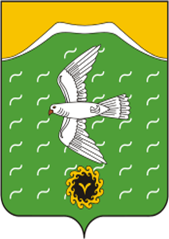 Совет  сельского поселения     муниципального района  Ишимбайский район   Республики БашкортостанЦентральная ул., д.61, с.Скворчиха, Ишимбайский район, Республика Башкортостан, 453226Тел. Факс: 8(34794) 74-1-19, e-mail: skworsp@ufamts.ruЗа  Совет  сельского  поселения Скворчихинский  сельсовет муниципального районаИшимбайский  район Республики БашкортостанГлава  сельского поселения Скворчихинский  сельсовет   муниципального района Ишимбайский  район Республики  Башкортостан________________   Г.Ф. Бардовскаям.п.За  Совет   муниципального района Ишимбайский  район Республики БашкортостанПредседатель Совета муниципального  района Ишимбайский  район Республики  Башкортостан____________   О.М. Агафоновм.п.